Lampiran	: Surat Permintaan Informasi Harga BarangNomor 	: Un.03/KS.01.3/1207/2015Tanggal 	:  07 April 2015Rincian Anggaran Biaya (RAB)Pekerjaan 	:  Hand Talk, Kursi Tunggu, Dispenser, Vacuum Cleaner, dan Meubelair gedung C Lokasi				: Pascasarjana UIN Maulana Malik Ibrahim MalangTahun Anggaran 	: 2015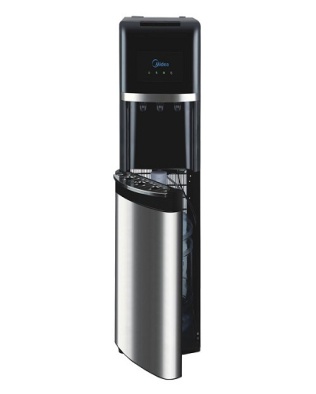 Mebelair untuk Sekat Pembatas Antara ruang seminar dan ruang coffe break di lantai III Gedung C CATATAN : Khusus untuk pengadaan Meubelair, gambar yang ditampilkan hanya ilustrasi. Sedangkan yang dibutuhkan oleh user (Pascasarjana) adalah menyesuaikan dengan bangunan PascasarjanaMebelair 1 ( Sekat Partisi)Spesifikasi : Sekat portable (mudah dipindahkan)Sekat sebelah kiri Berfungsi untuk layar screen LCDSekat sebelah kanan dicantumkan logo Model sekat mebelair menyesuaikan dengan model ruanganMemiliki laci yang berkunci untuk menyimpan perlengkapanGambar (Ilustri a)					Gambar (Ilustrasi b)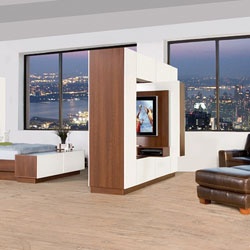 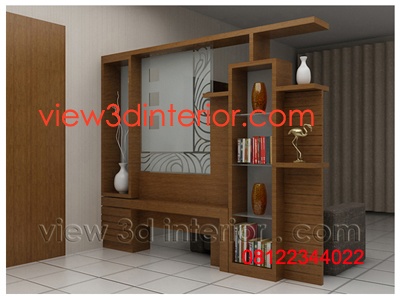 Mebelair 2 (Meja Buffet Ruang Makan)Spesifikasi:Meja bisa digunakan untuk menyimpan stock Piring, sendok dan perlengkapan makan lainnya.Model meja menyesuaikan dengan ruanganGambar a. (Ilustrasi) 				Gambar b (ilustrasi)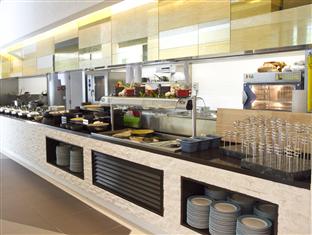 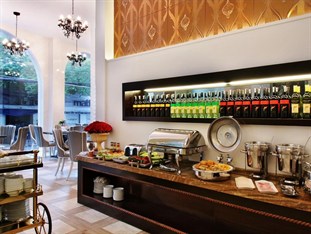 Gambar c (ilustrasi)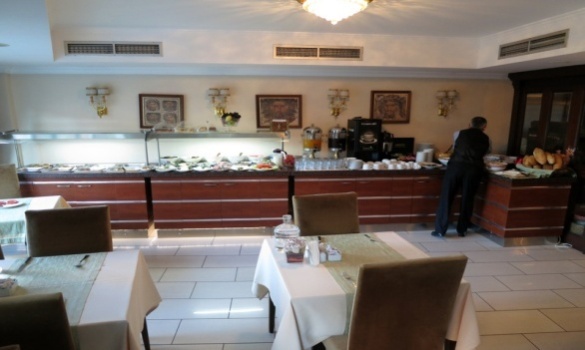 Mebelair 3 (Meja Kotak)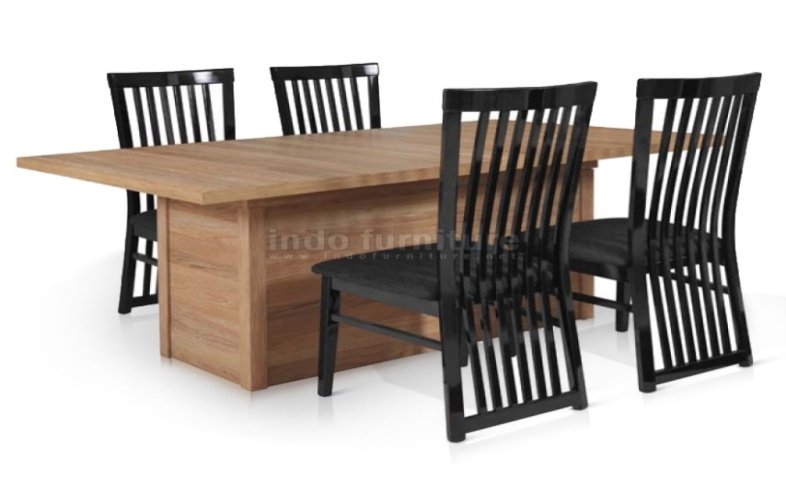 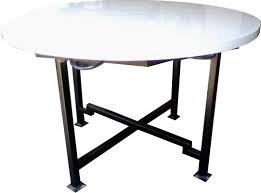 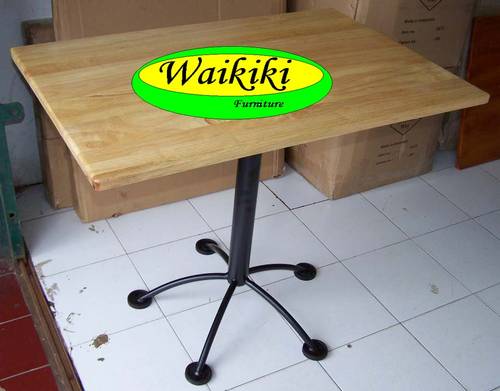 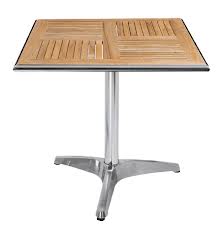 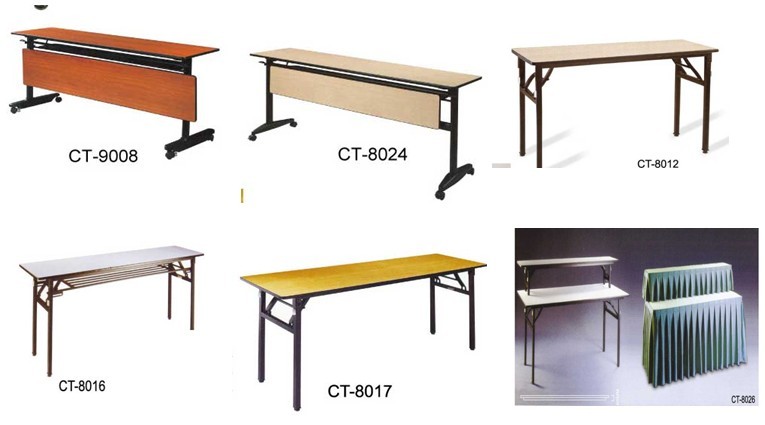 NB : * )Mohon dicantumkan spesifikasi lengkap dan merek barang**)Harga sudah termasuk pajakPejabat Pembuat Komitmen Pascasarjana,Dr. H. Achmad Khudori Soleh, M.Ag NIP 19681124 200003 1 001KEMENTERIAN AGAMA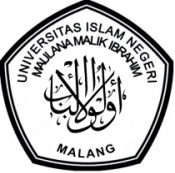 UNIVERSITAS ISLAM NEGERI MAULANA MALIK IBRAHIM MALANGJl. Gajayana No. 50 Malang 65144,  Telp. (0341) 551354, Fax. (0341) 572533 Website : www.uin-malang.ac.id E-mail : info@uin-malang.ac.idNomor 		:  Un.03/KS.01.3/1285/2015					      13 April 2015Lampiran 	:  1 (satu) bendelPerihal 		:  Permintaan Informasi Harga Barang						Kepada Yth. ............................................................................................di‘- T e m p a t – Dengan hormat,Sehubungan rencana realisasi pelaksanaan pekerjaan Pengadaan Hand Talk, Kursi Tunggu, Dispenser, Vacuum Cleaner, dan Meubelair gedung C untuk Pascasarjana UIN Maulana Malik Ibrahim Malang, bersama ini kami bermaksud agar perusahaan saudara memberikan informasi tentang harga barang sesuai dengan Rencana Anggaran Biaya (RAB) yang kami lampirkan dalam surat ini.Apabila informasi harga yang saudara berikan sesuai dan kami nilai wajar, maka kami akan memberi kesempatan perusahaan saudara untuk membuat penawaran terhadap pekerjaaan tersebut.Kami harap informasi harga barang dapat kami terima paling lambat pada :Hari /tanggal 		: Senin, 20 April 2015Tempat 		: Unit Layanan Pengadaan UIN Maliki Malang                                           Jl. Gajayana 50 Malangatau penawaran tersebut bisa dikirim via e-mail ke : ulp@uin-malang.ac.id ulpuinmaliki@gmail.com / ulp_uinmalang@kemenag.go.id  , Di tujukan kepada :Pejabat Pembuat Komitmen PascasarjanaUIN Maulana Malik Ibrahim MalangJl. Gajayana No. 50 MalangDemikian atas perhatian dan kerjasamanya yang baik, kami sampaikan terima kasih.Pejabat Pembuat Komitmen Pascasarjana Dr. H. Achmad Khudori Soleh, M.Ag NIP 19681124 200003 1 001NoNama BarangSpesifikasiVolumeVolumeHarga Harga NoNama BarangSpesifikasiSatuan Jumlah 1.MOTOROLA Walkie Talkie [MD200T]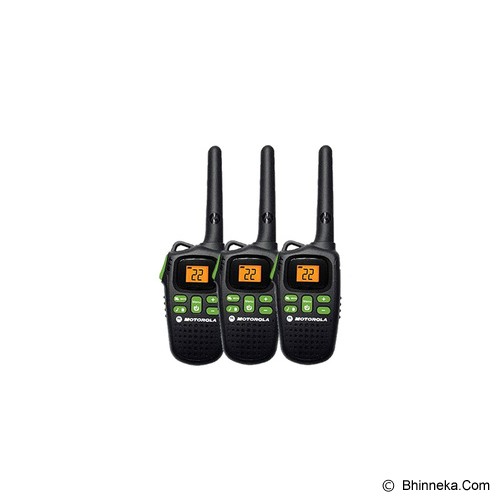 5Unit2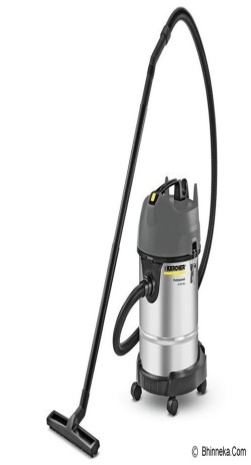 KARCHER Vacuum Cleaner [NT 30/1 Me Classic]1Unit3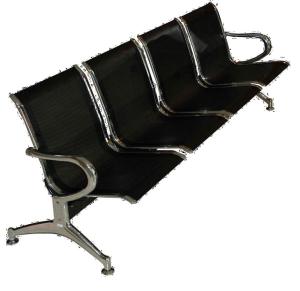 Kursi Tunggu10PKT3Dispenser1Unit